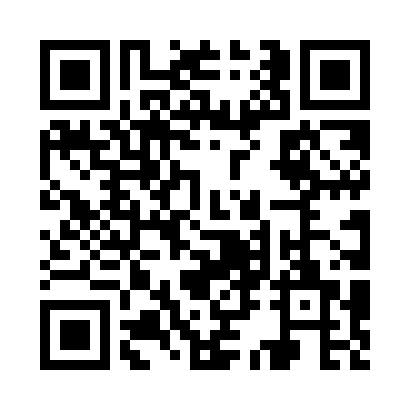 Prayer times for Croker, Washington, USAMon 1 Jul 2024 - Wed 31 Jul 2024High Latitude Method: Angle Based RulePrayer Calculation Method: Islamic Society of North AmericaAsar Calculation Method: ShafiPrayer times provided by https://www.salahtimes.comDateDayFajrSunriseDhuhrAsrMaghribIsha1Mon3:155:181:135:269:0711:102Tue3:165:181:135:269:0711:103Wed3:165:191:135:269:0711:104Thu3:165:201:135:269:0611:105Fri3:175:201:135:269:0611:106Sat3:175:211:145:269:0611:107Sun3:185:221:145:269:0511:098Mon3:195:231:145:269:0511:089Tue3:215:241:145:269:0411:0710Wed3:225:251:145:259:0311:0511Thu3:245:251:145:259:0311:0412Fri3:255:261:145:259:0211:0313Sat3:275:271:155:259:0111:0114Sun3:295:281:155:259:0111:0015Mon3:305:291:155:259:0010:5816Tue3:325:301:155:258:5910:5617Wed3:345:311:155:248:5810:5518Thu3:365:321:155:248:5710:5319Fri3:385:331:155:248:5610:5120Sat3:395:351:155:238:5510:5021Sun3:415:361:155:238:5410:4822Mon3:435:371:155:238:5310:4623Tue3:455:381:155:228:5210:4424Wed3:475:391:155:228:5110:4225Thu3:495:401:155:228:5010:4026Fri3:515:411:155:218:4810:3927Sat3:535:431:155:218:4710:3728Sun3:555:441:155:208:4610:3529Mon3:575:451:155:208:4510:3330Tue3:595:461:155:198:4310:3031Wed4:005:471:155:198:4210:28